Parklands Primary School - ScienceParklands Primary School - ScienceTopic: LightYear 6What should I already know?What should I already know?What should I already know?What should I already know?What should I already know?What I should know by the end of the unit.What I should know by the end of the unit.Certain things produce light, usually by burning (e.g. the sun) or electricity (e.g.  street lights)Shiny materials do not make light but do reflect it.Shadows are caused when certain materials block light.Light travels in straight lines. When light is blocked by an opaque object, a dark shadow is formed.The further away the light source is, the smaller the shadow is. The closer the source of the light, the bigger the shadow.Certain things produce light, usually by burning (e.g. the sun) or electricity (e.g.  street lights)Shiny materials do not make light but do reflect it.Shadows are caused when certain materials block light.Light travels in straight lines. When light is blocked by an opaque object, a dark shadow is formed.The further away the light source is, the smaller the shadow is. The closer the source of the light, the bigger the shadow.Certain things produce light, usually by burning (e.g. the sun) or electricity (e.g.  street lights)Shiny materials do not make light but do reflect it.Shadows are caused when certain materials block light.Light travels in straight lines. When light is blocked by an opaque object, a dark shadow is formed.The further away the light source is, the smaller the shadow is. The closer the source of the light, the bigger the shadow.Certain things produce light, usually by burning (e.g. the sun) or electricity (e.g.  street lights)Shiny materials do not make light but do reflect it.Shadows are caused when certain materials block light.Light travels in straight lines. When light is blocked by an opaque object, a dark shadow is formed.The further away the light source is, the smaller the shadow is. The closer the source of the light, the bigger the shadow.Certain things produce light, usually by burning (e.g. the sun) or electricity (e.g.  street lights)Shiny materials do not make light but do reflect it.Shadows are caused when certain materials block light.Light travels in straight lines. When light is blocked by an opaque object, a dark shadow is formed.The further away the light source is, the smaller the shadow is. The closer the source of the light, the bigger the shadow.How light travels to your eyes.The process by which we see.Why shadows are the same shape as the object that makes them.How a mirror works.How binoculars work.How light travels to your eyes.The process by which we see.Why shadows are the same shape as the object that makes them.How a mirror works.How binoculars work.Scientific LearningScientific LearningScientific LearningScientific LearningScientific LearningScientific LearningScientific LearningHow do we see?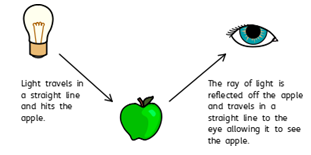 How doeslighttravel?How doeslighttravel?Light travels in a straight line.When you place a torch on a table in a dark room, the beam	travels in a straight line.Reflection is when light bounces off a surface - this changes the direction in which the light travels.Light travels in a straight line.When you place a torch on a table in a dark room, the beam	travels in a straight line.Reflection is when light bounces off a surface - this changes the direction in which the light travels.Scientific EnquiryScientific EnquiryScientific EnquiryScientific EnquiryScientific EnquiryScientific EnquiryScientific EnquiryBecause light travels in straight lines, when there is an opaque object blocking the light, a shadow is formed.These shadows have the same shape as the objects that cast them.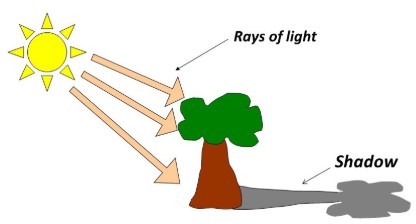 The size of a shadow changes as the light source moves.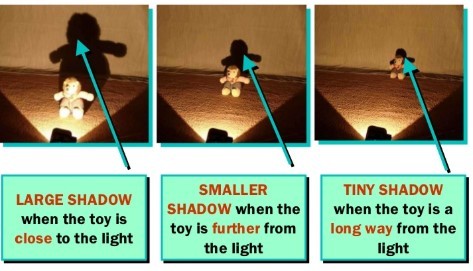 Because light travels in straight lines, when there is an opaque object blocking the light, a shadow is formed.These shadows have the same shape as the objects that cast them.The size of a shadow changes as the light source moves.Because light travels in straight lines, when there is an opaque object blocking the light, a shadow is formed.These shadows have the same shape as the objects that cast them.The size of a shadow changes as the light source moves.What happens when light is reflected from different surfaces? What happens when light is reflected from a mirror? What happens when the angle of the mirror (or light source changes?)Draw diagrams to show how light travels and what happens when light is reflected from a mirror.Draw diagrams to show how we see.Design an experiment to measure shadow length by changing a variable. Show your results in a line graph to show the relationship between distance of light	source and shadow length. Explain your findings using scientific vocabulary.Create shadow puppets to show how light travels and to demonstrate that a shadow has the same shape as the object that casts them.Make a periscope and explain how it works using diagrams and scientific	vocabulary. Use the idea that light appears to travel in straight lines to explain how it works.Research how mirrors are used in different contexts (e.g. rear view mirrors, on a dangerous bend) and explain why and how they work.Explain why objects look bent in water.Explore different contexts in which light travels including rainbows, colours	on soap bubbles and coloured filters.What happens when light is reflected from different surfaces? What happens when light is reflected from a mirror? What happens when the angle of the mirror (or light source changes?)Draw diagrams to show how light travels and what happens when light is reflected from a mirror.Draw diagrams to show how we see.Design an experiment to measure shadow length by changing a variable. Show your results in a line graph to show the relationship between distance of light	source and shadow length. Explain your findings using scientific vocabulary.Create shadow puppets to show how light travels and to demonstrate that a shadow has the same shape as the object that casts them.Make a periscope and explain how it works using diagrams and scientific	vocabulary. Use the idea that light appears to travel in straight lines to explain how it works.Research how mirrors are used in different contexts (e.g. rear view mirrors, on a dangerous bend) and explain why and how they work.Explain why objects look bent in water.Explore different contexts in which light travels including rainbows, colours	on soap bubbles and coloured filters.What happens when light is reflected from different surfaces? What happens when light is reflected from a mirror? What happens when the angle of the mirror (or light source changes?)Draw diagrams to show how light travels and what happens when light is reflected from a mirror.Draw diagrams to show how we see.Design an experiment to measure shadow length by changing a variable. Show your results in a line graph to show the relationship between distance of light	source and shadow length. Explain your findings using scientific vocabulary.Create shadow puppets to show how light travels and to demonstrate that a shadow has the same shape as the object that casts them.Make a periscope and explain how it works using diagrams and scientific	vocabulary. Use the idea that light appears to travel in straight lines to explain how it works.Research how mirrors are used in different contexts (e.g. rear view mirrors, on a dangerous bend) and explain why and how they work.Explain why objects look bent in water.Explore different contexts in which light travels including rainbows, colours	on soap bubbles and coloured filters.What happens when light is reflected from different surfaces? What happens when light is reflected from a mirror? What happens when the angle of the mirror (or light source changes?)Draw diagrams to show how light travels and what happens when light is reflected from a mirror.Draw diagrams to show how we see.Design an experiment to measure shadow length by changing a variable. Show your results in a line graph to show the relationship between distance of light	source and shadow length. Explain your findings using scientific vocabulary.Create shadow puppets to show how light travels and to demonstrate that a shadow has the same shape as the object that casts them.Make a periscope and explain how it works using diagrams and scientific	vocabulary. Use the idea that light appears to travel in straight lines to explain how it works.Research how mirrors are used in different contexts (e.g. rear view mirrors, on a dangerous bend) and explain why and how they work.Explain why objects look bent in water.Explore different contexts in which light travels including rainbows, colours	on soap bubbles and coloured filters.angle	the direction from which you look at something dark	the absence of light dim	light that is not bright electricity	a form of energy that can be carried by wires and is used for heating and lighting, and to provide power for machinesemits 	to emit a sound or light means to produce itlight	a brightness that lets you see thingsmirror	a flat piece of glass which reflects light, so that when you look at it you can see yourself reflected in it no longer 	has any living members, either in the world or in a particular placeopaque	if an object or substance is opaque, you cannot see through itangle	the direction from which you look at something dark	the absence of light dim	light that is not bright electricity	a form of energy that can be carried by wires and is used for heating and lighting, and to provide power for machinesemits 	to emit a sound or light means to produce itlight	a brightness that lets you see thingsmirror	a flat piece of glass which reflects light, so that when you look at it you can see yourself reflected in it no longer 	has any living members, either in the world or in a particular placeopaque	if an object or substance is opaque, you cannot see through itangle	the direction from which you look at something dark	the absence of light dim	light that is not bright electricity	a form of energy that can be carried by wires and is used for heating and lighting, and to provide power for machinesemits 	to emit a sound or light means to produce itlight	a brightness that lets you see thingsmirror	a flat piece of glass which reflects light, so that when you look at it you can see yourself reflected in it no longer 	has any living members, either in the world or in a particular placeopaque	if an object or substance is opaque, you cannot see through itreflects	sent back from the surface and not pass through itshadows	a dark shape on a surface that is made when something stands between a light and the surfacesource	where something comes fromsurface	the flat top part of something or the outside of ittorches	a small electric light which is powered by batteries and which you can carrytranslucent	if a material is translucent, some light can pass through it transparent	if an object or substance is transparent, you can see through itreflects	sent back from the surface and not pass through itshadows	a dark shape on a surface that is made when something stands between a light and the surfacesource	where something comes fromsurface	the flat top part of something or the outside of ittorches	a small electric light which is powered by batteries and which you can carrytranslucent	if a material is translucent, some light can pass through it transparent	if an object or substance is transparent, you can see through itreflects	sent back from the surface and not pass through itshadows	a dark shape on a surface that is made when something stands between a light and the surfacesource	where something comes fromsurface	the flat top part of something or the outside of ittorches	a small electric light which is powered by batteries and which you can carrytranslucent	if a material is translucent, some light can pass through it transparent	if an object or substance is transparent, you can see through itreflects	sent back from the surface and not pass through itshadows	a dark shape on a surface that is made when something stands between a light and the surfacesource	where something comes fromsurface	the flat top part of something or the outside of ittorches	a small electric light which is powered by batteries and which you can carrytranslucent	if a material is translucent, some light can pass through it transparent	if an object or substance is transparent, you can see through itQuestion 5: A child says that a shadow takes the shape of the light source. Is this true or false? Explain your reasoning.Start of unit:End of unit:Question 6: Describe how the mirrors in a periscope allow us to see.Start of unit:End of unit: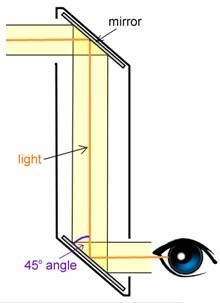 Question 7: You design an experiment to test the size of a shadow that is cast by a light source. Name one thing you will keep the same. Name one thing you will change.Start ofunit:Endofunit: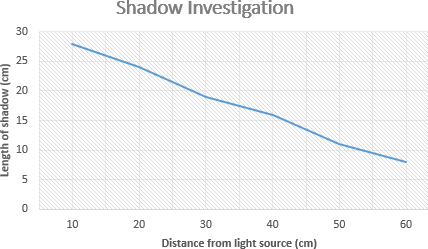 Question 8: Look at the graph above. What was the approximate length of the shadow when the object was 35cm away from the light source?Start of unit:End of unit:Question 9: Look at the graph above. Approximately, how far away from the light source was the object when the length of the shadow was 25cm long?Start of unit:End of unit:Question 10: Write a conclusion about what the line graph is showing using scientific vocabulary.Start of unit:End of unit: